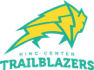  King Center Charter School2nd Grade Supply List
*mask daily (disposable or cloth)1 package of #2 pencils 2 pink erasers1 package of crayons (24 count)1 package of washable markers (8 count – primary colors)2 glue sticks1 pair of kid safe scissors (pointed tip)4 Expo dry erase markers2 highlighters 1 Pencil box/pouch (no bigger than 9x13)2 boxes of tissues1 notebooks of your choice (wide ruled)3 packs of disinfectant wipes3 bottles of hand sanitizer*If you have any questions or concerns, please feel free to reach out to any of us and we will be glad to help you!Amber Wagstaff: 2A- awagstaff@kccs.orgMary Pat Moley: 2B – mmoley@kccs.orgFawn Barlow: 2C- fbarlow@kccs.org